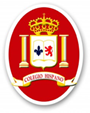 LISTA DE ÚTILES NIVEL MEDIO MAYOR 2022*(Se sugiere recolectar material de reciclaje: Revistas, diarios, cilindros de confort, envases de yogurt, cajas pequeñas, bandejas de huevo, botones, corchos, plumas, tapas de bebidas, se irán solicitando durante el trascurso del año)¡BIENVENIDOS AL AÑO ESCOLAR 2022!1Juego didáctico lavable acorde a la edad 6Masas play doh2Block c-202Block H 10*Sugerencia: Cuaderno interactivo “Balancín” Editorial Caligrafix 1Libro para colorear (acorde a la edad)1Block de goma eva1Cuaderno universitario Croquis con forro naranjo1 Sobre de papel lustres1  Pliego de papel crepe1 Sobre papel volantín1Sobre de goma eva 1Pincel paleta n° 121Brocha 3 centímetros1Mezclador témpera2Stic- fix mediano por semestre1Capa o delantal plástica con mangas, para proteger la ropa.1Pliego de goma eva brillante color y 1 pliego cartulina color lisa.1Masa Das20Platos de cartón blancos chicos y 20 tamaño grande20Vasos por semestre medianos20Cucharas por semestre1Cinta doble faz1Un ovillo de lana y 1 ovillo de sisal 1 ovillo de cáñamo chico1Aguja de lana plástica1Punzón1Trozo de plumavit forrado en tela1Bolsa de pompones de colores ,1 Bolsa de globos de colores1Caja de lápices de colores madera, largos tipo jumbo (marcados con nombre)1 Lápiz grafito tipo jumbo por semestre con nombre, 1 Goma de borrar1Paquete baja lengua 1Bolsa de perro de ropa de madera1Bolsa de ojos locos mixta1 Bolsa de bombillas, 10Limpia pipas1Molde de galletas1Caja plumones tipo Jumbo no tóxicos.10 Láminas para termo laminar 1Bolsa de genero tipo mochila de 40 *30 cms. color a elección marcada (para muda)1Sobre de papel celofán 2Por semestre cajas de plastilina no toxica 1Caja lápices de cera tipo Jumbo1Estuche lavable 1Tijera punta roma1Tempera solida de lápiz de 12 colores 1Archivador de palanca1 Pliego de papel Kraft1Cinta de embalaje transparente y 1 cinta de enmascarar mediana1Caja organizadora 41 x 31,5  x23 ( 16 litros) Marcada con nombre y apellido1Pizarra blanca acrílica (para plumón) de 30 x 301Plumón de pizarra negro1Mochila, se sugiere sin rueda, ya que dificulta el espacio y prevenimos accidentes (Que quepan sus útiles escolares) 